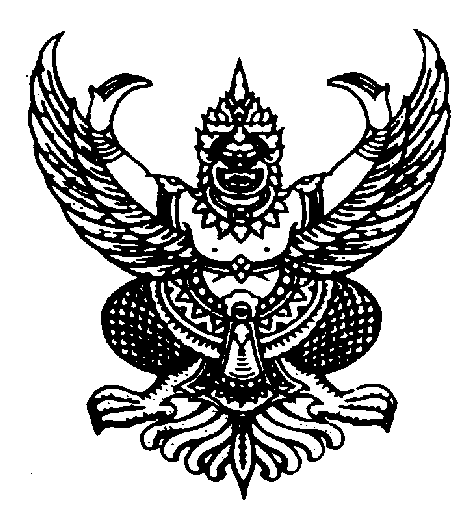 		      บันทึกข้อความ		ส่วนราชการ  งานปกครอง  ฝ่ายพัฒนากิจการนักเรียน นักศึกษา วิทยาลัยการอาชีพท่าตูมที่                                                                วันที่     สิงหาคม 2559เรื่อง     ส่งแบบตอบรับผู้ปกครอง คำสั่งหัวหน้าคณะรักษาความสงบแห่งชาติที่ 30/2559  (มาตรา 44 )เรียน	ผู้อำนวยการวิทยาลัยการอาชีพท่าตูม		ตามที่งานปกครอง ฝ่ายพัฒนากิจการนักเรียน นักศึกษา ได้ดำเนินการประชาสัมพันธ์คำสั่งหัวหน้าคณะรักษาความสงบแห่งชาติ ที่ 30/2559 เรื่องมาตรการในการป้องกันและแก้ไขปัญหาการทะเลาะวิวาทของนักเรียนและนักศึกษา (มาตรา 44 ของรัฐธรรมนูญแห่งราชอาณาจักรไทย (ฉบับชั่วคราว) พุทธศักราช2557) เพื่อให้ผู้ปกครองได้ทราบถึงคำสั่งดังกล่าว โดยได้มอบหมายให้ครูที่ปรึกษาแต่ละห้องแจกเอกสาร ให้กับนักเรียน นักศึกษาของตน เพื่อนำไปให้ผู้ปกครองได้ทราบถึงคำสั่งดังกล่าว (แล้วให้ผู้ปกครองส่งแบบตอบรับ และถ่ายสำเนาบัตรประชาชน พร้อมรับรองสำเนาถูกต้อง กลับมายังสถานศึกษา) นั้น    	บัดนี้ข้าพเจ้า นาย/นาง/นางสาว.............................................................................ครูที่ปรึกษา
ห้อง..................ระดับชั้น........................แผนกวิชา.....................................ได้ดำเนินการเสร็จสิ้นเรียบร้อยแล้ว จึงขอส่งแบบตอบรับผู้ปกครองของนักเรียน นักศึกษา ตามรายละเอียดดังนี้1.จำนวนนักเรียน นักศึกษา ทั้งสิ้น		..................................	คน2.ส่งแบบตอบรับผู้ปกครอง ทั้งสิ้น		..................................	คน3.ไม่ส่งแบบตอบรับผู้ปกครอง ทั้งสิ้น	..................................	คน (รายชื่อดังแนบ)จึงเรียนมาเพื่อโปรดทราบ						(.............................................)
							            ครูที่ปรึกษา	               (นายปราโมทย์  เติมสุข)	  	                 หัวหน้างานปกครอง		     เรียน    ผู้อำนวยการวิทยาลัยการอาชีพท่าตูม	..........................................................	..........................................................	.....................................................	        (นายยงค์   ราศรีเฟื่อง)   รองผู้อำนวยการฯ  ฝ่ายพัฒนากิจการนักเรียน นักศึกษา